Об утверждении Перечня кодов подвидов доходов по видам доходов, главным администратором которых является  сельское поселение Чапаевский сельсовет муниципального района Кугарчинский район Республики Башкортостан 	В соответствии с положениями Бюджетного кодекса Российской Федерации,  п о с т а н о в л я ю:1. Утвердить прилагаемый Перечень кодов подвидов доходов по видам доходов, главным администратором которых является сельское поселение Чапаевский сельсовет муниципального района Кугарчинский район Республики Башкортостан.            2. Обеспечить доведение изменений в Перечень кодов подвидов доходов по видам доходов, главным администратором которых является сельское поселение Чапаевский сельсовет муниципального района Кугарчинский район Республики Башкортостан, до отделения Управления Федерального казначейства по Республике Башкортостан в течение трех календарных дней с даты их принятия.         3. Признать утратившим силу постановление № 34 от 24 декабря 2018г. «Об утверждении Перечня кодов подвидов доходов по видам доходов, главным администратором которых является сельское поселение Чапаевский сельсовет муниципального района Кугарчинский район Республики Башкортостан»; Признать утратившим силу постановление № 19 от 23 июля 2019г. «О внесении изменений в постановление Администрации сельского поселения Чапаевский сельсовет МР Кугарчинский район РБ от 24 декабря 2018 года № 34«Об утверждении Перечня кодов подвидов доходов по видам доходов, главным администратором которых является  сельское поселение Чапаевский  сельсовет муниципального района Кугарчинский район Республики Башкортостан»  4. Контроль за исполнением настоящего постановления оставляю за собой.5. Настоящее постановление вступает в силу с 1 января  2020 года.Глава администрации                                    _______________   Л.В.НазароваУтвержден  постановлением                                                                                        Администрации  сельского поселения                       Чапаевский сельсовет    муниципального районаКугарчинский район Республики Башкортостанот 24 декабря 2019 г. № 35Перечень кодов подвидов доходов по видам доходов, главным администратором которых является  сельское  поселение Чапаевский сельсовет муниципального района  Кугарчинский район Республики Башкортостан        В целях упорядочения платежей, поступающих от предоставления субсидий, субвенций и иных межбюджетных трансфертов, имеющих целевое назначение, в рамках первого – четвертого знаков подвида доходов классификации доходов бюджетов по видам доходов:791 1 08 04020 01 0000 110 «Государственная пошлина за совершение нотариальных действий должностными лицами органов местного самоуправления, уполномоченными в соответствии с законодательными актами Российской Федерации на совершение нотариальных действий» установить следующую структуру кода подвида доходов:  791 2 02 20077 10 0000 150 «Субсидии бюджетам сельских поселений на софинансирование капитальных вложений в объекты муниципальной собственности» установить следующую структуру кода подвида доходов:       791 2 02 20216 10 0000 150 «Субсидии бюджетам сельских поселений на осуществление дорожной деятельности в отношении автомобильных дорог общего пользования, а также капитального ремонта и ремонта дворовых территорий многоквартирных домов, проездов к дворовым территориям многоквартирных домов населенных пунктов» установить следующую структуру кода подвида доходов:       791 2 02 29999 10 0000 150 «Прочие субсидии бюджетам сельских поселений» установить следующую структуру кода подвида доходов:       791 2 02 49999 10 0000 150 «Прочие межбюджетные трансферты, передаваемые бюджетам сельских поселений» установить следующую структуру кода подвида доходов:791 2 07 05030 10 0000 150 «Прочие безвозмездные поступления в бюджеты сельских поселений» установить следующую структуру кода подвида доходов:ПБАШ:ОРТОСТАН  РЕСПУБЛИКА№ЫК(Г!РСЕН РАЙОНЫМУНИЦИПАЛЬ РАЙОНЫНЫ% ЧАПАЕВ АУЫЛ СОВЕТЫАУЫЛ БИЛ!М!№ЕХАКИМИ!ТЕ 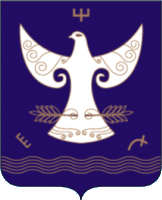 РЕСПУБЛИКА  БАШКОРТОСТАНАДМИНИСТРАЦИЯСЕЛЬСКОГО ПОСЕЛЕНИЯ ЧАПАЕВСКИЙ СЕЛЬСОВЕТ МУНИЦИПАЛЬНОГО РАЙОНАКУГАРЧИНСКИЙ  РАЙОН453333, Подгорное ауылы, Совет урамы, 35Тел. 8(34789)2-34-25453333, с. Подгорное, ул. Советская, 35Тел. 8(34789)2-34-25          :АРАР                       24.12.2019 й.                          № 35                                                         ПОСТАНОВЛЕНИЕ                      24.12. 2019 г.1000 110Сумма платежа (перерасчеты, недоимка и задолженность по соответствующему платежу, в том числе по отмененному)4000 110Прочие поступления7217 150осуществление мероприятий по обеспечению территории Республики Башкортостан документацией по планировке территорий7218 150осуществление мероприятий по строительству инженерных коммуникаций к районам индивидуальной и массовой застройки7219 150осуществление мероприятий по строительству распределительных газовых сетей в населенных пунктах Республики Башкортостан7231 150мероприятия по улучшению систем наружного освещения населенных пунктов Республики Башкортостан7232 150осуществление мероприятий по строительству и реконструкции объектов водоснабжения и водоотведения, электро- и теплоснабжения7240 150капитальные вложения в объекты муниципальной собственности7216 150содержание, ремонт, капитальный ремонт, строительство и реконструкция автомобильных дорог общего пользования местного значения7211 150проведение кадастровых работ по межеванию земельных участков в целях их предоставления гражданам для индивидуального жилищного строительства однократно и бесплатно7235 150обеспечение устойчивого функционирования коммунальных организаций, поставляющих коммунальные ресурсы для предоставления коммунальных услуг населению по тарифам, не обеспечивающим возмещение издержек, и подготовка объектов коммунального хозяйства к работе в осенне-зимний период7241 150мероприятия по переходу на поквартирные системы отопления и установке блочных котельных7247 150проекты развития общественной инфраструктуры, основанные на местных инициативах5555 150реализация программ формирования современной городской среды7201 150расходные обязательства, возникающие при выполнении полномочий органов местного самоуправления по отдельным вопросам местного значения7231 150мероприятия по улучшению систем наружного освещения населенных пунктов Республики Башкортостан7235 150обеспечение устойчивого функционирования коммунальных организаций, поставляющих коммунальные ресурсы для предоставления коммунальных услуг населению по тарифам, не обеспечивающим возмещение издержек, и подготовка объектов коммунального хозяйства к работе в осенне-зимний период7247 150проекты развития общественной инфраструктуры, основанные на местных инициативах7248 150реализация проектов по комплексному благоустройству дворовых территорий муниципальных образований Республики Башкортостан «Башкирские дворики»7404 150мероприятия по благоустройству территорий населенных пунктов, коммунальному хозяйству, обеспечению мер пожарной безопасности, осуществлению дорожной деятельности и охране окружающей среды в границах сельских поселений7405 150премирование победителей республиканского конкурса «Лучший многоквартирный дом»6100 150прочие поступления 6200 150поступления в бюджеты поселений от физических лиц на финансовое обеспечение реализации проектов развития общественной инфраструктуры, основанных на местных инициативах6300 150поступления в бюджеты поселений от юридических лиц на финансовое обеспечение реализации проектов развития общественной инфраструктуры, основанных на местных инициативах6400 150поступления сумм долевого финансирования собственников жилых и нежилых помещений многоквартирных домов на осуществление мероприятий по переходу на поквартирные системы отопления и установке блочных котельных6600 150поступления сумм долевого финансирования от населения, на реализацию проектов по комплексному благоустройству дворовых территорий муниципальных образований Республики Башкортостан «Башкирские дворики»